	2       2			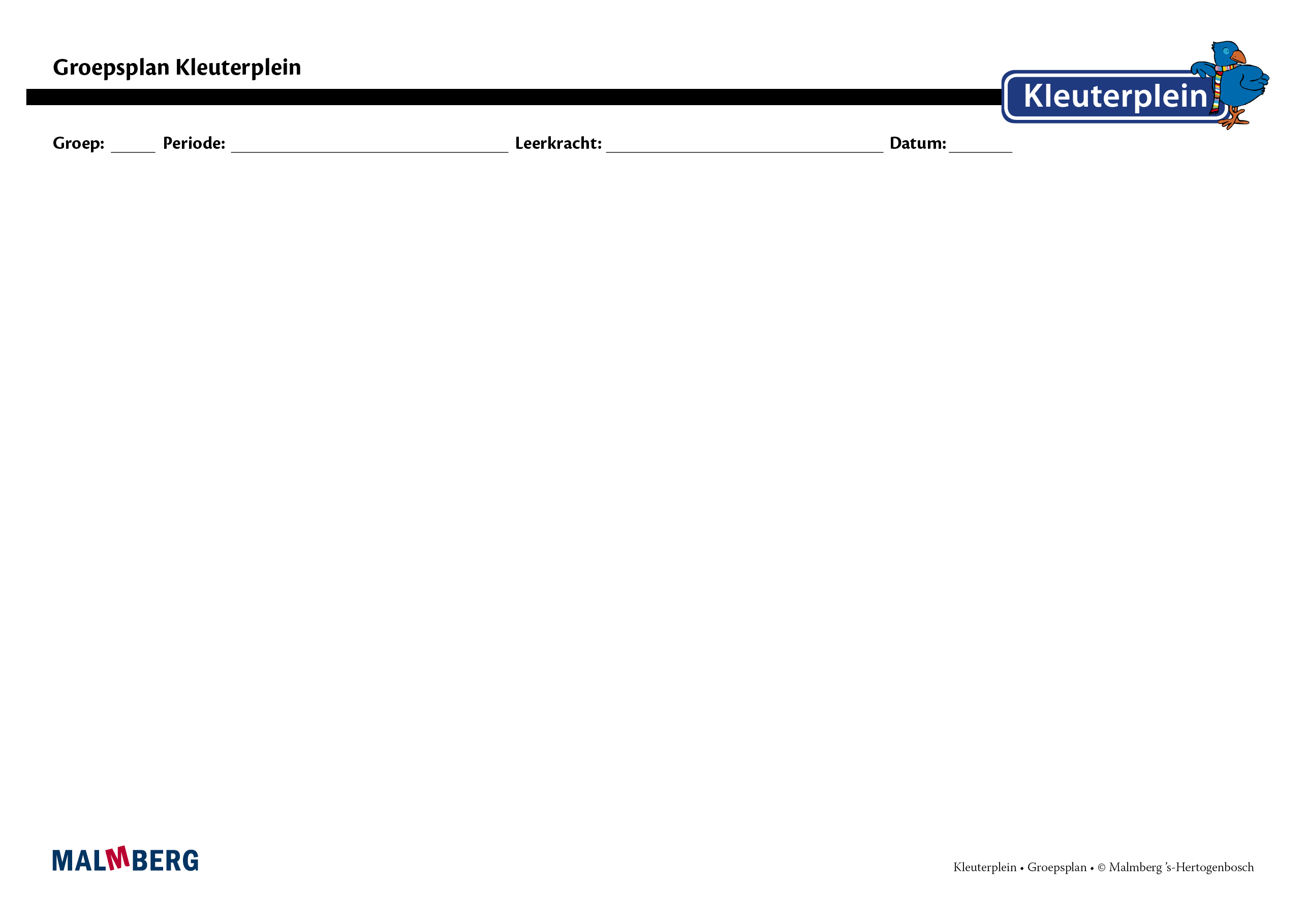 Groep/namenDoelInhoudInhoudInhoudAanpak/methodiekAanpak/methodiekOrganisatieOrganisatieMonitoring- Leerdoelen- Leerlingresultaten- Leerlijn- Leerlijn- Leerlijn- Lesmodel/instructie- Lesmodel/instructie- Kleine kring - 5 minuten spelletjes- Zelfstandig werken- Kleine kring - 5 minuten spelletjes- Zelfstandig werken- Observatie- Analyse- InterventieGroep A: instructiegevoelige kinderen (basisgroep)Het gaat hier om kinderen bij wie de ontwikkeling van rekenen normaal verloopt. Deel de kinderen drie keer in, bij de volgende drie onderdelen:Getallen(namen kinderen)Meetkunde(namen kinderen)  Meten(namen kinderen)LeerdoelenDe kinderen scoren een goed op de observaties voor de onderdelen getallen, meten en meetkunde.LeerlingresultatenDoelstelling periode 3Getallen Ziet de noodzaak in om in meetsituaties getallen tot meetgetallen te maken door natuurlijke maat toe te voegen. Koppelt getalsymbolen 1 t/m 10 aan hoeveelhedenTelt 1 of 2 erbij of eraf t/m 10 Meetkunde Benoemt verplaatsingen van objecten in de ruimte en maakt daarbij gebruik van meetkundige begrippen. Volgt eenvoudige routes op een plattegrond en benoemt herkenningspunten. LeerlijnDe leerlijn rekenen wordt gevolgd. Doelstellingen groep 2 (Kleuterplein leerlingregistratie, algemene handleiding p.36, 38)   Getallen Ziet de noodzaak in om in meetsituaties getallen tot meetgetallen te maken door een natuurlijke maat toe te voegen.(periode 3)Koppelt getalsymbolen 1 t/m 10 aan hoeveelheden (periode 3)Telt 1 of 2 erbij of eraf van hoeveelheden t/m 12 (periode 4)Toont hoeveelheid 1 t/m 12 met grafiek en trekt hierbij conclusies(periode 1) Bepaalt hoeveelheden  1 t/m 12 door hierin zelf structuur aan te brengen (periode 1,2)Telt de hoeveelheid 12 verkort met gebruik van de tienstructuur (periode 4)Zegt rangtelwoorden t/m tiende  op en geeft ze betekenis 
(periode 1)Telt 1 of 2 erbij of eraf t/m 10 (periode 3)Zegt namen van de getallen 1 t/m 20 op (periode 1)Meetkunde Maakt bouwwerken volgens een aangeboden stappenplan 
(Periode 1,2,3,4)Classificeert voorwerpen zelf in meetkundige figuren zoals driehoek, vierkant, kubus en balk (periode 2)Maakt vouwsels volgens een aangeboden stappenplan (periode 1,2,3,4)Benoemt verplaatsingen van objecten in de ruimte en maakt daarbij gebruik van meetkundige begrippen (periode 3)Volgt eenvoudige routes op een plattegrond en benoemt herkenningspunten (periode 3)Maakt meetkundige patronen met symmetrie en benoemt de regelmaat (periode 1,2,3,4)Verandert schaduw of spiegelbeeld door de positie van het object, de lichtbron of de spiegel te veranderen. (periode 4)Meten Begrijpt dat de waarde van een munt van 2 euro gelijk is aan de waarde van twee munten van 
1 euro (periode 2,4)Benoemt in een cyclisch tijdsproces de vaste volgorde van gebeurtenissen en de herhaling van de cyclus als geheel (periode 4)Leest aan bewegingen van wijzers op een klok af dat tijd verstrijkt (periode 4)Kiest een natuurlijke maat die past bij de te meten grootheid 
(periode 1,2) Plaatst vijf voorwerpen in een serie door afpassen met een natuurlijke maat en benoemt het resultaat met wiskundetaal (periode 1,2)Plaatst voorwerpen op het oog of op het gevoel in een serie op basis van lengte, oppervlakte, inhoud of gewicht en gebruikt hierbij de juiste wiskundetaal (periode 1,2) LeerlijnDe leerlijn rekenen wordt gevolgd. Doelstellingen groep 2 (Kleuterplein leerlingregistratie, algemene handleiding p.36, 38)   Getallen Ziet de noodzaak in om in meetsituaties getallen tot meetgetallen te maken door een natuurlijke maat toe te voegen.(periode 3)Koppelt getalsymbolen 1 t/m 10 aan hoeveelheden (periode 3)Telt 1 of 2 erbij of eraf van hoeveelheden t/m 12 (periode 4)Toont hoeveelheid 1 t/m 12 met grafiek en trekt hierbij conclusies(periode 1) Bepaalt hoeveelheden  1 t/m 12 door hierin zelf structuur aan te brengen (periode 1,2)Telt de hoeveelheid 12 verkort met gebruik van de tienstructuur (periode 4)Zegt rangtelwoorden t/m tiende  op en geeft ze betekenis 
(periode 1)Telt 1 of 2 erbij of eraf t/m 10 (periode 3)Zegt namen van de getallen 1 t/m 20 op (periode 1)Meetkunde Maakt bouwwerken volgens een aangeboden stappenplan 
(Periode 1,2,3,4)Classificeert voorwerpen zelf in meetkundige figuren zoals driehoek, vierkant, kubus en balk (periode 2)Maakt vouwsels volgens een aangeboden stappenplan (periode 1,2,3,4)Benoemt verplaatsingen van objecten in de ruimte en maakt daarbij gebruik van meetkundige begrippen (periode 3)Volgt eenvoudige routes op een plattegrond en benoemt herkenningspunten (periode 3)Maakt meetkundige patronen met symmetrie en benoemt de regelmaat (periode 1,2,3,4)Verandert schaduw of spiegelbeeld door de positie van het object, de lichtbron of de spiegel te veranderen. (periode 4)Meten Begrijpt dat de waarde van een munt van 2 euro gelijk is aan de waarde van twee munten van 
1 euro (periode 2,4)Benoemt in een cyclisch tijdsproces de vaste volgorde van gebeurtenissen en de herhaling van de cyclus als geheel (periode 4)Leest aan bewegingen van wijzers op een klok af dat tijd verstrijkt (periode 4)Kiest een natuurlijke maat die past bij de te meten grootheid 
(periode 1,2) Plaatst vijf voorwerpen in een serie door afpassen met een natuurlijke maat en benoemt het resultaat met wiskundetaal (periode 1,2)Plaatst voorwerpen op het oog of op het gevoel in een serie op basis van lengte, oppervlakte, inhoud of gewicht en gebruikt hierbij de juiste wiskundetaal (periode 1,2) LeerlijnDe leerlijn rekenen wordt gevolgd. Doelstellingen groep 2 (Kleuterplein leerlingregistratie, algemene handleiding p.36, 38)   Getallen Ziet de noodzaak in om in meetsituaties getallen tot meetgetallen te maken door een natuurlijke maat toe te voegen.(periode 3)Koppelt getalsymbolen 1 t/m 10 aan hoeveelheden (periode 3)Telt 1 of 2 erbij of eraf van hoeveelheden t/m 12 (periode 4)Toont hoeveelheid 1 t/m 12 met grafiek en trekt hierbij conclusies(periode 1) Bepaalt hoeveelheden  1 t/m 12 door hierin zelf structuur aan te brengen (periode 1,2)Telt de hoeveelheid 12 verkort met gebruik van de tienstructuur (periode 4)Zegt rangtelwoorden t/m tiende  op en geeft ze betekenis 
(periode 1)Telt 1 of 2 erbij of eraf t/m 10 (periode 3)Zegt namen van de getallen 1 t/m 20 op (periode 1)Meetkunde Maakt bouwwerken volgens een aangeboden stappenplan 
(Periode 1,2,3,4)Classificeert voorwerpen zelf in meetkundige figuren zoals driehoek, vierkant, kubus en balk (periode 2)Maakt vouwsels volgens een aangeboden stappenplan (periode 1,2,3,4)Benoemt verplaatsingen van objecten in de ruimte en maakt daarbij gebruik van meetkundige begrippen (periode 3)Volgt eenvoudige routes op een plattegrond en benoemt herkenningspunten (periode 3)Maakt meetkundige patronen met symmetrie en benoemt de regelmaat (periode 1,2,3,4)Verandert schaduw of spiegelbeeld door de positie van het object, de lichtbron of de spiegel te veranderen. (periode 4)Meten Begrijpt dat de waarde van een munt van 2 euro gelijk is aan de waarde van twee munten van 
1 euro (periode 2,4)Benoemt in een cyclisch tijdsproces de vaste volgorde van gebeurtenissen en de herhaling van de cyclus als geheel (periode 4)Leest aan bewegingen van wijzers op een klok af dat tijd verstrijkt (periode 4)Kiest een natuurlijke maat die past bij de te meten grootheid 
(periode 1,2) Plaatst vijf voorwerpen in een serie door afpassen met een natuurlijke maat en benoemt het resultaat met wiskundetaal (periode 1,2)Plaatst voorwerpen op het oog of op het gevoel in een serie op basis van lengte, oppervlakte, inhoud of gewicht en gebruikt hierbij de juiste wiskundetaal (periode 1,2) Lesmodel/instructieInplannen van activiteiten uit Kleuterplein die rekenen als doelstelling hebben.In de leerdoelenregistratie kunt u zien welke activiteiten de specifieke onderdelen behandelen. Deze opdrachten kunt u in hieronder aangeven.Activiteiten getallenTellen met Raai(p.6)Mikken en rollen (p.18)Rekenverhaal met Raai (p.22)Stenen tellen (p.40)Activiteiten meetkundeSchilderij van Monderiaan  (p.19)Kunst van blokken (p.26)Lesmodel/instructieInplannen van activiteiten uit Kleuterplein die rekenen als doelstelling hebben.In de leerdoelenregistratie kunt u zien welke activiteiten de specifieke onderdelen behandelen. Deze opdrachten kunt u in hieronder aangeven.Activiteiten getallenTellen met Raai(p.6)Mikken en rollen (p.18)Rekenverhaal met Raai (p.22)Stenen tellen (p.40)Activiteiten meetkundeSchilderij van Monderiaan  (p.19)Kunst van blokken (p.26)Kleine kringWeek (zelf invullen)GetallenKwasten tellen (p.7)______dag om ______ uurEen standbeeld bouwen(p.27)______dag om ______ uurMeetkunde(activiteit)______dag om ______ uurMeten(activiteit)______dag om ______ uur5-minutenspelletje Week (zelf invullen)GetallenAcht eruit tellen (p.33)Zelfstandig werken GetallenWatermachine (p.62)MeetkundeBouw het Rijksmuseum (p.57)Slaapkamer van Van Gogh (p.60)Een kunstwerk bouwen (p.61)Mozaïek van V/d Leck (p.63) Mondriaan met kralen (p.64)Schilderijlijst vouwen (p.65)Kleine kringWeek (zelf invullen)GetallenKwasten tellen (p.7)______dag om ______ uurEen standbeeld bouwen(p.27)______dag om ______ uurMeetkunde(activiteit)______dag om ______ uurMeten(activiteit)______dag om ______ uur5-minutenspelletje Week (zelf invullen)GetallenAcht eruit tellen (p.33)Zelfstandig werken GetallenWatermachine (p.62)MeetkundeBouw het Rijksmuseum (p.57)Slaapkamer van Van Gogh (p.60)Een kunstwerk bouwen (p.61)Mozaïek van V/d Leck (p.63) Mondriaan met kralen (p.64)Schilderijlijst vouwen (p.65)ObservatieResultaat op basis van observaties volgens het registratiesysteem van Kleuterplein.AnalyseU analyseert de vorderingen van de kinderen op basis van de observaties in de periode en de Cito-scores.InterventieAan de hand van de analyse besluit u in welke instructiegroep het kind in de volgende groepsplanperiode wordt geplaatst.EvaluatieZijn de doelen van deze periode voor de kinderen bereikt?Wat betekent dit voor het volgende groepsplan?EvaluatieZijn de doelen van deze periode voor de kinderen bereikt?Wat betekent dit voor het volgende groepsplan?EvaluatieZijn de doelen van deze periode voor de kinderen bereikt?Wat betekent dit voor het volgende groepsplan?EvaluatieZijn de doelen van deze periode voor de kinderen bereikt?Wat betekent dit voor het volgende groepsplan?EvaluatieZijn de doelen van deze periode voor de kinderen bereikt?Wat betekent dit voor het volgende groepsplan?EvaluatieZijn de doelen van deze periode voor de kinderen bereikt?Wat betekent dit voor het volgende groepsplan?EvaluatieZijn de doelen van deze periode voor de kinderen bereikt?Wat betekent dit voor het volgende groepsplan?EvaluatieZijn de doelen van deze periode voor de kinderen bereikt?Wat betekent dit voor het volgende groepsplan?EvaluatieZijn de doelen van deze periode voor de kinderen bereikt?Wat betekent dit voor het volgende groepsplan?EvaluatieZijn de doelen van deze periode voor de kinderen bereikt?Wat betekent dit voor het volgende groepsplan?Groep B:
instructie-afhankelijke kinderenHet gaat hier om kinderen bij wie de ontwikkeling van rekenen stagneert. Deel de kinderen in, bij de volgende onderdelen:Getalbegrip(namen kinderen)Meten(namen kinderen)Meetkunde(namen kinderen)  LeerdoelenDe kinderen scoren een voldoende op de observaties voor de onderdelen getalbegrip, meten en meetkunde.LeerlingresultatenDoelstelling periode 3 Zie basisgroepLeerdoelenDe kinderen scoren een voldoende op de observaties voor de onderdelen getalbegrip, meten en meetkunde.LeerlingresultatenDoelstelling periode 3 Zie basisgroepLeerlijnZie basisgroep Lesmodel/instructieInplannen van activiteiten uit Kleuterplein die rekenen als doelstelling hebben.In de leerdoelenregistratie kunt u zien welke activiteiten de specifieke onderdelen behandelen. Deze opdrachten kunt u in hieronder aangeven.Zie basisgroep Lesmodel/instructieInplannen van activiteiten uit Kleuterplein die rekenen als doelstelling hebben.In de leerdoelenregistratie kunt u zien welke activiteiten de specifieke onderdelen behandelen. Deze opdrachten kunt u in hieronder aangeven.Zie basisgroep Kleine kringWeek (zelf invullen)GetallenTellen met de rekenmachine (p.7)______dag om ______ uurMeel kopen  (p.27)______dag om ______ uurMeetkunde______dag om ______ uurMeten(activiteit)______dag om ______ uur5-minutenspelletje Zie basisgroep Zelfstandig werken Zie basisgroep Kleine kringWeek (zelf invullen)GetallenTellen met de rekenmachine (p.7)______dag om ______ uurMeel kopen  (p.27)______dag om ______ uurMeetkunde______dag om ______ uurMeten(activiteit)______dag om ______ uur5-minutenspelletje Zie basisgroep Zelfstandig werken Zie basisgroep ObservatieResultaat op basis van observaties volgens het registratiesysteem van Kleuterplein.AnalyseU analyseert de vorderingen van de kinderen op basis van de observaties in de periode en de Cito-scores.InterventieAan de hand van de analyse besluit u in welke instructiegroep het kind in de volgende groepsplanperiode wordt geplaatst.ObservatieResultaat op basis van observaties volgens het registratiesysteem van Kleuterplein.AnalyseU analyseert de vorderingen van de kinderen op basis van de observaties in de periode en de Cito-scores.InterventieAan de hand van de analyse besluit u in welke instructiegroep het kind in de volgende groepsplanperiode wordt geplaatst.EvaluatieZijn de doelen van deze periode voor de kinderen bereikt?Wat betekent dit voor het volgende groepsplan?EvaluatieZijn de doelen van deze periode voor de kinderen bereikt?Wat betekent dit voor het volgende groepsplan?EvaluatieZijn de doelen van deze periode voor de kinderen bereikt?Wat betekent dit voor het volgende groepsplan?EvaluatieZijn de doelen van deze periode voor de kinderen bereikt?Wat betekent dit voor het volgende groepsplan?EvaluatieZijn de doelen van deze periode voor de kinderen bereikt?Wat betekent dit voor het volgende groepsplan?EvaluatieZijn de doelen van deze periode voor de kinderen bereikt?Wat betekent dit voor het volgende groepsplan?EvaluatieZijn de doelen van deze periode voor de kinderen bereikt?Wat betekent dit voor het volgende groepsplan?EvaluatieZijn de doelen van deze periode voor de kinderen bereikt?Wat betekent dit voor het volgende groepsplan?EvaluatieZijn de doelen van deze periode voor de kinderen bereikt?Wat betekent dit voor het volgende groepsplan?EvaluatieZijn de doelen van deze periode voor de kinderen bereikt?Wat betekent dit voor het volgende groepsplan?Groep C:
instructie-onafhankelijke kinderenHet gaat hier om kinderen bij wie de ontwikkeling van rekenen bovengemiddeld verloopt. Deze kinderen hebben extra uitdaging nodig. Deel de kinderen drie keer in, bij de volgende drie onderdelen:Getalbegrip(namen kinderen)Meten(namen kinderen)Meetkunde(namen kinderen) LeerdoelenDe kinderen scoren een goed op de observaties voor de onderdelen getallen, meten en meetkunde.LeerlingresultatenDoelstelling periode 3 Zie basisgroep LeerdoelenDe kinderen scoren een goed op de observaties voor de onderdelen getallen, meten en meetkunde.LeerlingresultatenDoelstelling periode 3 Zie basisgroep LeerlijnZie basisgroepLesmodel/instructieInplannen van activiteiten uit Kleuterplein die rekenen als doelstelling hebben.De kinderen in deze groep volgen binnen de activiteit ook altijd de 3-ster opdracht (stapje naar boven).In de leerdoelenregistratie kunt u zien welke activiteiten de specifieke onderdelen behandelen. Deze opdrachten kunt u in hieronder aangeven.Zie basisgroepLesmodel/instructieInplannen van activiteiten uit Kleuterplein die rekenen als doelstelling hebben.De kinderen in deze groep volgen binnen de activiteit ook altijd de 3-ster opdracht (stapje naar boven).In de leerdoelenregistratie kunt u zien welke activiteiten de specifieke onderdelen behandelen. Deze opdrachten kunt u in hieronder aangeven.Zie basisgroepHoeken en ontwikkelingsmateriaalDe kinderen in deze groep volgen de activiteiten in de grote kring. Deze kinderen kunnen goed zelfstandig aan de slag met vervolgactiviteiten. Het is wel belangrijk dat u vaste momenten plant waarop u de vorderingen van de kinderen kunt observeren.Een kleine kring met deze kinderen gebaseerd op de doelen van groep 2 kan tevens een goede analyse zijn voor de vorderingen van deze kinderen. Plan voor deze kinderen dus ook een kleine kring in: Kleine kringWeek (zelf invullen)GetallenTellen met de rekenmachine (p.7)______dag om ______ uurMeel kopen  (p.27)______dag om ______ uurMeetkunde______dag om ______ uurMeten(activiteit)______dag om ______ uurHoeken en ontwikkelingsmateriaalDe kinderen in deze groep volgen de activiteiten in de grote kring. Deze kinderen kunnen goed zelfstandig aan de slag met vervolgactiviteiten. Het is wel belangrijk dat u vaste momenten plant waarop u de vorderingen van de kinderen kunt observeren.Een kleine kring met deze kinderen gebaseerd op de doelen van groep 2 kan tevens een goede analyse zijn voor de vorderingen van deze kinderen. Plan voor deze kinderen dus ook een kleine kring in: Kleine kringWeek (zelf invullen)GetallenTellen met de rekenmachine (p.7)______dag om ______ uurMeel kopen  (p.27)______dag om ______ uurMeetkunde______dag om ______ uurMeten(activiteit)______dag om ______ uurObservatieResultaat op basis van observaties volgens het registratiesysteem van Kleuterplein.AnalyseU analyseert de vorderingen van de kinderen op basis van de observaties in de periode en de Cito-scores.InterventieAan de hand van de analyse besluit u in welke instructiegroep het kind in de volgende groepsplanperiode wordt geplaatst.ObservatieResultaat op basis van observaties volgens het registratiesysteem van Kleuterplein.AnalyseU analyseert de vorderingen van de kinderen op basis van de observaties in de periode en de Cito-scores.InterventieAan de hand van de analyse besluit u in welke instructiegroep het kind in de volgende groepsplanperiode wordt geplaatst.EvaluatieZijn de doelen van deze periode voor de kinderen bereikt?Wat betekent dit voor het volgende groepsplan?EvaluatieZijn de doelen van deze periode voor de kinderen bereikt?Wat betekent dit voor het volgende groepsplan?EvaluatieZijn de doelen van deze periode voor de kinderen bereikt?Wat betekent dit voor het volgende groepsplan?EvaluatieZijn de doelen van deze periode voor de kinderen bereikt?Wat betekent dit voor het volgende groepsplan?EvaluatieZijn de doelen van deze periode voor de kinderen bereikt?Wat betekent dit voor het volgende groepsplan?EvaluatieZijn de doelen van deze periode voor de kinderen bereikt?Wat betekent dit voor het volgende groepsplan?EvaluatieZijn de doelen van deze periode voor de kinderen bereikt?Wat betekent dit voor het volgende groepsplan?EvaluatieZijn de doelen van deze periode voor de kinderen bereikt?Wat betekent dit voor het volgende groepsplan?EvaluatieZijn de doelen van deze periode voor de kinderen bereikt?Wat betekent dit voor het volgende groepsplan?EvaluatieZijn de doelen van deze periode voor de kinderen bereikt?Wat betekent dit voor het volgende groepsplan?Kinderen met specifieke pedagogische en/of didactische behoeftenHet gaat hier om kinderen die een eigen leerlijn volgen.EvaluatieZijn de doelen van deze periode voor de kinderen bereikt?Wat betekent dit voor het volgende groepsplan?EvaluatieZijn de doelen van deze periode voor de kinderen bereikt?Wat betekent dit voor het volgende groepsplan?EvaluatieZijn de doelen van deze periode voor de kinderen bereikt?Wat betekent dit voor het volgende groepsplan?EvaluatieZijn de doelen van deze periode voor de kinderen bereikt?Wat betekent dit voor het volgende groepsplan?EvaluatieZijn de doelen van deze periode voor de kinderen bereikt?Wat betekent dit voor het volgende groepsplan?EvaluatieZijn de doelen van deze periode voor de kinderen bereikt?Wat betekent dit voor het volgende groepsplan?EvaluatieZijn de doelen van deze periode voor de kinderen bereikt?Wat betekent dit voor het volgende groepsplan?EvaluatieZijn de doelen van deze periode voor de kinderen bereikt?Wat betekent dit voor het volgende groepsplan?EvaluatieZijn de doelen van deze periode voor de kinderen bereikt?Wat betekent dit voor het volgende groepsplan?EvaluatieZijn de doelen van deze periode voor de kinderen bereikt?Wat betekent dit voor het volgende groepsplan?